LSU Student Bar AssociationMeeting MinutesJanuary 9, 2023 at 7:15 pmVia Zoom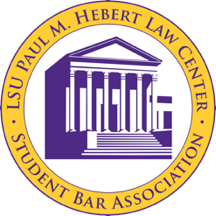 Call to Order at 7:19 pmRoll Call Neyah Johnson – Executive PresidentLance Harvey – Executive Vice PresidentAutumn White – Executive SecretaryAndrew Hughes – Executive Treasurer Summer Whittington – Executive Director of Programming Ryan York – 3L Class PresidentConnor McCain – 3L Class Vice President Mckenna Dorais – 3L Class SecretaryCatherine Rutherford – 3L Class Representative Lindsey Tizzard – 3L Class Representative Alaysia Johnson – 2L Class President Mekkah Husamadeen – 2L Class Vice President Mary Burchill – 2L Class Secretary Ansley Sumner – 2L Class Representative Diamond McCray – 2L Class Representative Matthew Smith – 1L Class PresidentDrake Brignac – 1L Class Vice PresidentHunter Reinhardt – § 1-1L Class Representative Eric Roshak – § 2-1L Class RepresentativeEmmanuel Pressley – § 3-1L Class RepresentativeSigrid Soetaert – LLM Representative Public InputFunding Requests (3L President)Reading, Correction, and Adoption of the January 3, 2023 Minutes:Motion to adopt by Autumn.Seconded by Catherine.Motion passes unanimously, minutes are adopted.Reading, Correction, and Adoption of the Amended November 7, 2022 Minutes:Motion by adopt the amended minutes by Autumn.Seconded by McKenna. Motion passes unanimously, minutes are adopted.Committee ReportsAcademics Committee – Chair & Vice-Chair: Amberlee Nix; Ann Marie RomeAthletics Committee – Chair: Coleton GuidryCommunity and Media Committee – Co-Chairs: Emily Fields; Kerry SteenDiversity and Professionalism Committee – Chair: Renae PierreElections Committee – Commissioner: Evan GaudetSpring Election Dates: March 13: Make announcement regarding spring elections. March 22 at 5pm: Candidates must submit their statements of candidacy. March 25 at 11:59 pm: Candidates must submit their videos. March 30 – 31: Elections will take place. April 3: Announce winner of the election. April 4 – 5: Run-off election, if needed. April 10: Announce winner of the run-off election.Safety, Sensitivity & Sustainability Committee – Chair: Rubenie StimphillStudent Technology Fee Committee – Chair: Bryton ClarkExecutive Officer Reports PresidentPILS Spring Day of ServiceFeb 4th is the locked in date. PILS will be doing breakfast instead of lunch because most people left last year before the lunch was handed out. PILS and SBA are most likely splitting costs, but Neyah will be getting more info on this at their next meeting.Vice PresidentSecretaryAgenda Items Update:Each week agenda items and funding requests should be sent to me by 5pm on the Saturday before our meeting. Agenda items/funding req’s should be fully detailed – anything you plan to say at our meeting within your agenda should be fully written out on the agenda sent to me. I will send the compiled agenda between noon and 5:00pm on the Sunday before meeting. This timeframe should allow each of you to read the agenda in its entirety before meeting. New Position Open for Social Media Co-Chair:This position is only open to current 1L or 2Ls, so 1L and 2L Class Officers, please share this info with your classmates! I will be accepting applications at my email awhi198@lsu.edu until January 20th at midnight, unless the date is extended, and Neyah will decide from there! Reach out to me by email if you have more questions. A graphic/flyer for the weekly blast email and for Instagram is coming soon. Thank you!Attendance:As a gentle reminder, each officer is permitted 2 unexcused absences. Excessive excused absences may result in use of unexcused absences, so please keep that in mind. In the event an officer will be absent or late to a meeting, it is the officer’s responsibility to email me at awhi198@lsu.edu by the Sunday at 5pm before that meeting with notice of your absence AND reason you are missing. (Please send notice of absence due to illness/similar unanticipated situation to me ASAP.) Each officer should also communicate their absence (and reason) to their fellow class officers to make sure that at least one member of their class will be present at meeting to update all officers on their expected agenda items. TreasurerAccount Updates:Inside AccountOutside AccountDiscussion of Attached Expenditure Chart (Organization/Class/Officer)Please see email sent out before meeting.Re-Explanation of Accounts UsageInside account is what our funds from paying our fee bills go to. Governed by the 4th Floor, but we are allowed to use those funds when they benefit the law school as a whole. Very restricted on what we can use the funds for and when. Outside account is strictly governed by SBA. We are the ones who control the input and output of the account. Less restrictions.Programming Director St. Patrick’s Day Shirts:Order is for 57 rider shirts and then some 25 extras to sell. 82 shirts total and taxes included. Riders will be paying for their shirts, and extras will be sold at or above cost.Motion by Summer to expend up to $1,890.28 from the outside account to order the shirts.Seconded by McKenna.Motion passes unanimously.Friday Event:GIF this Friday at Fred’s. More details to come.Class Officer Reports3L Class100 Day Party – February 9th:Party will be held on 2/9/23 at The Station from 7:30-9:30pm. We are keeping it on the 9th because we think we’ll be able to get enough people to come out. There is a $250 venue rental fee.Motion by Ryan to expend up to $250 from the outside account for the 100 Day Party at The Station.Seconded by Catherine.Motion passes unanimously.Paper plates for superlatives will be made based on the sign-ups we get from our reservation form. Deadline on the RSVP form is in two weeks. It should be coming out tonight or tomorrow.Assault & Flattery – April 1st:Clips have been collected over the break for use in this year’s AssFlat.Planning to have another meeting soon, but for now, we just need to get people together to film sketches for AssFlat. There are a few sketches that need to be written out also. Ryan is going to look for the cameras used last year – Neyah thinks they are in the office where Austin left them. The Varsity has a $2,000 rental fee. McKenna has reached out for an official quote from them before we make any motions on this.Graduation:Meeting with administration on 1/9/23 with administration re: more details on graduation, Grad Fair, etc. More details will be given after that date. (Reminder—the list of commencement speaker options: Professor Galligan, Judge Holdridge, and Gov. John Bel Edwards.)This meeting got postponed. More info coming though.Class of 2023 Shirts:Possibly thinking of having a shirt to commemorate graduation but may run into issues with other merch sales (St. Patrick’s Day Parade, etc). 2L ClassBarrister’s Ball – March 4th, 2023The budget provided for the Ball is $50,000 total. Possibilities as of 1/8/23:Red Stick Social – Saturday BallMarch 4th date available.$12K to reserve the space.Still waiting on update quote for food and bevarages - $22k at least for food/drink, but overall, this appears to be under/within budget. Added feature of bowling.L'Auberge – Friday BallMarch 31st date available.Awaiting updated quote from them – this could be a little more expensive, but they have a lot of options.Casino would be an added bonus, and we could negotiate a hotel room block/special.Renaissance Baton Rouge Hotel – Friday BallMarch 3rd is available – 8pm start. Room rental fee waived for Fridays with a minimum food and beverage purchase of $12K (plus 24% service charge and 11.95% sales tax). This one appears to be extremely under budget.The Raising Cane’s River Center – Friday or SaturdayMarch 17th or 18th available.The ballroom rental is $5,500, plus staffing costs. They have an in-house catering service; therefore all food and drink services must go through them.They provide tables and chairs. If we need sound and lights (along with special décor), we need to get a third-party vendor.***All of their events require a $1MM certificate of insurance.***	Awaiting responses from:The Estuary Water CampusThe Hilton Baton Rouge Capitol CenterMeeting this week to go over finalized catering options to narrow down our options. There will hopefully be a final option for us next meeting. Visit Baton Rouge apparently offers free event planning, so we are going to utilize them for the rest of our vendors.Merchandise SaleNo updates on merch sale except that we have started communicating with B-Unlimited.½ Lawyer PartyStill working on finalizing details on this. The goal is for it to turn a profit from the event, so Mekkah and I will keep you updated.1L ClassFamily Weekend – tentatively February 10th, but possibly the 17th.January 23 is the earliest they can meet with admin/etc. to discuss this plan, so the date will likely be pushed to later in the semester.Friday:Secure a professor for each 1L section for the class for families to attend. Secure law school and other LSU ambassadors to provide tours of the Law Center and surrounding campus.Secure venue for a family friendly dinner.Secure an auditorium for the 1L Family Weekend Welcome with refreshments.Saturday:Secure an activity for families to do. Potentially an LSU sporting event?Secure a dinner venue or families can carry out their own dinner plans.Sunday:Family Brunch Send Off – need a venue.Fundraising – Valentine’s Candy GramTake orders ahead of time, and then buy what we need for that. Merchandise Partnership:Partnership with BLSA for Family Weekend Merch through Geneologie. See GroupMe for proofs of the shirts.BLSA will be managing the sale, with a profit split of 65% BLSA and 35% SBA.Alaysia asked if they would be making one for the 1L Class. Matthew didn’t want to compete with the official SBA Merch Sale.LLMOld BusinessNew BusinessAdjournmentMotion to adjourn by Autumn.Seconded by Catherine.Meeting adjourned at 7:55 pm!	